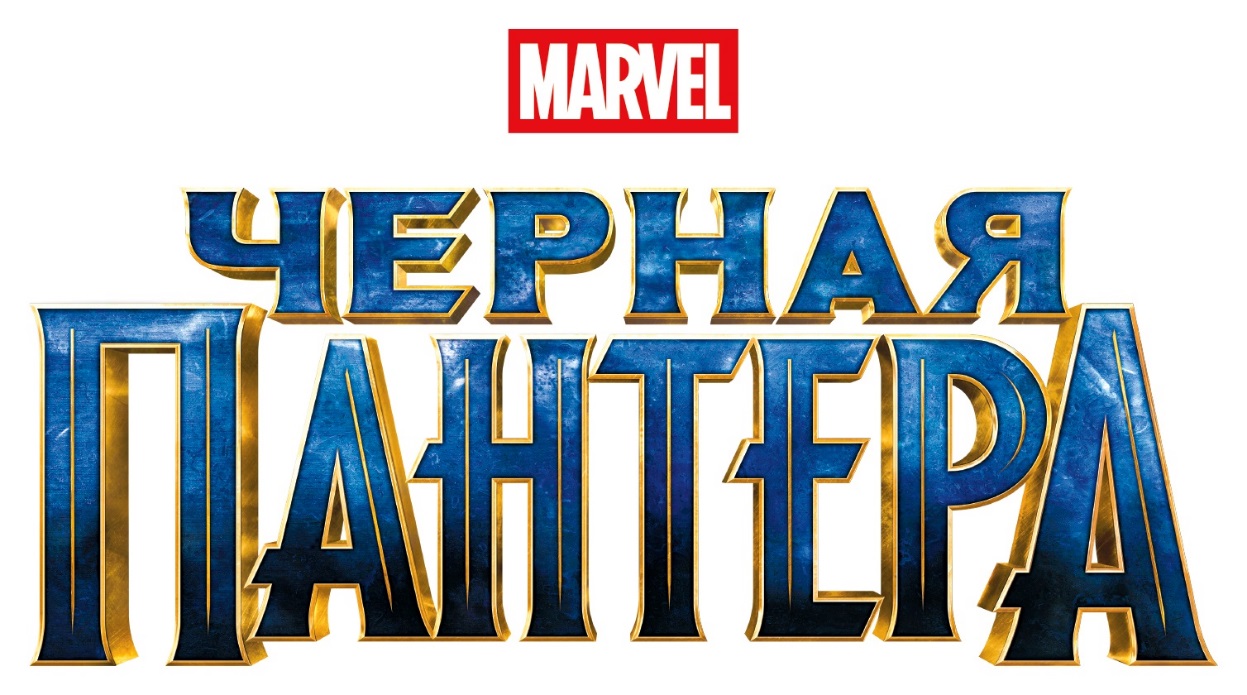 ИНФОРМАЦИЯ О ФИЛЬМЕMARVEL представляет фильм «Чёрная Пантера», историю молодого африканского короля по имени Т’Чалла, который примеряет на себя костюм супергероя с многовековым наследием.Давно известная своим революционным творческим подходом компания Marvel Comics с 1939 года знакомит своих поклонников с самыми невероятными супергероями, среди которых и ярчайший персонаж по имени Чёрная Пантера, дебютировавший в 52 выпуске серии комиксов «Фантастическая четвёрка», изданной в 1966 году. Созданный Стэном Ли и Джеком Кирби персонаж «Чёрная Пантера» быстро завоевал популярность у фанатов комиксов, разрушая расовые и культурные барьеры. Образ африканского короля, обладающего сверхспособностями, настолько полюбился читателям, что получил сольную серию комиксов, авторами последних выпусков которой стали кинематографист Реджинальд Хадлин и писатель / журналист Та-Нехиси Коутс.В 2016 году Т’Чалла (он же Чёрная Пантера) впервые дебютировал в Киновселенной MARVEL и был представлен широкой аудитории фанатов в фильме «Первый мститель: Противостояние», блокбастере, в котором участники команды Мстителей оказались по разные стороны баррикад. Президент MARVEL и продюсер фильма «Чёрная Пантера» Кевин Файги говорит: «Разнообразие Киновселенной MARVEL берёт своё начало в комиксах. Я всегда говорил, что мы всего лишь пытаемся воспроизвести то, что с таким успехом проделывали авторы комиксов на протяжении многих десятилетий, и одной из составляющих этого успеха является умение показать общество таким, какое оно на самом деле есть. Когда персонаж Чёрная Пантера впервые появился на страницах комиксов в 1960-х годах – это было дерзким шагом со стороны творческого ядра MARVEL в лице Стэна Ли и Джека Кирби, - ввести нового персонажа, африканца, который умней многих наших персонажей и сильней большинства других наших героев. И возможность перенести это на большой экран 50 лет спустя – это большое событие для нас».За годы существования студии MARVEL идея создания отдельного фильма про Чёрную Пантеру обсуждалась не один раз, но окончательное решение было принято, когда Кевин Файги ввёл Чёрную Пантеру в ансамбль супергероев картины «Первый мститель: Противостояние», которая послужила трамплином для сольного фильма о данном персонаже. Этот шаг получил мгновенный и мощный отклик у фанатов, которым пришёлся по душе крутой молодой принц в супергероической оболочке. Но, что более важно, данное решение всецело соответствует приверженности студии MARVEL обещанию развивать все грани Киновселенной MARVEL, удовлетворяя потребности искушённых и взыскательных фанатов как из мира кино, так и из мира комиксов. «Это назревало уже давно», - говорит Кевин Файги о новейшем расширении Киновселенной MARVEL, – «Киновселенная MARVEL сегодня – это мир, который понятен и приятен зрителям. Мне кажется, что более всего людям импонирует, что все фильмы Киновселенной MARVEL разные. Мы стараемся снимать наши картины так, чтобы они отличались друг от друга, и «Чёрная Пантера» - это проект, подобных которому у нас ещё не было. Мы представляем супергероя из африканской страны, которая многие века была закрыта для остального мира, скрывая за ширмой бедной аграрной нации высокотехнологичную цивилизацию, далеко опережающую в развитии самые продвинутые страны планеты». Фильм MARVEL «Чёрная Пантера» рассказывает историю Т’Чаллы, который после смерти своего отца, короля Ваканды, возвращается домой в удалённую технологически продвинутую африканскую страну, чтобы унаследовать трон и стать полноправным королём. Но вскоре на горизонте появляется грозный старый враг, и королевские и героические качества Т’Чаллы подвергнутся испытанию, когда он окажется втянутым в опаснейший конфликт, который поставит под вопрос существование Ваканды, а с ней и всего мира. Столкнувшись с предательством и угрозой собственной жизни молодой король должен привлечь союзников и обрушить всю мощь Чёрной Пантеры на своих врагов, чтобы обеспечить безопасность своего народа и его традиций. В фильме «Чёрная Пантера» снялись Чедвик Боузман («Первый мститель: Противостояние», «Джеймс Браун: Путь наверх»), Майкл Б. Джордан («Крид: Наследие Рокки», «Станция Фрутвейл»), лауреат премии Оскар® Лупита Нионго («Звёздные Войны: Пробуждение Силы», «12 лет рабства»), Данай Гурира («Ходячие мертвецы» и грядущий байопик «Тупак Шакур»), Мартин Фриман (Трилогия «Хоббит», «Шерлок»), Дэниэл Калуя (хоррор «Прочь», «Убийца»), а также обладательница номинации на премию Оскар® Анжела Бассет («Американская история ужасов», «Падение Лондона»), лауреат премии Оскар® Форест Уитакер («Изгой-один: Звёздные Войны. Истории.», «Дворецкий» режиссёра Ли Дэниелса) и Энди Серкис («Мстители: Эра Альтрона», «Звёздные Войны: Пробуждение Силы»). Фильм снял режиссёр Райан Куглер («Крид: Наследие Рокки», «Станция Фрутвейл») по сценарию, который он написал вместе с Джо Робертом Коулом («Народ против О. Джей. Симпсона», «Американская история преступлений»). Спродюсировал фильм Кевин Файги, а в роли исполнительных продюсеров выступили Луис Д’Эспосито, Виктория Алонсо, Джеффри Чернов и Стэн Ли. В творческую армию режиссёра Куглера вошли его верные соратники: оператор Рэйчел Моррисон, A.S.C. («Наркотик», «Станций Фрутвейл»), художник-постановщик Ханна Бичлер («Крид: Наследие Рокки», «Станция Фрутвейл»), монтажёры Клаудия Кастелло («Крид: Наследие Рокки», «Станция Фрутвейл») и Майкл П. Шовер («Крид: Наследие Рокки», «Станция Фрутвейл»); а также художник по костюмам Рут Е. Картер («Сельма», «Дворецкий» режиссёра Ли Дэниелса), специалист по визуальным эффектам Джоффри Боман («Доктор Стрэндж», «Мстители: Эра Альтрона»), удостоенный премии Оскар® художник по гриму Джоэл Харлоу («Стартрек: Бесконечность», «Чёрная Месса») и семикратный номинант на премию Оскар® специалист по спецэффектам Дэн Сьюдик («Первый мститель: Противостояние», «Мстители»). 	СЦЕНАРИСТ И РЕЖИССЁР У РУЛЯ ПРОЕКТАРежиссёр и сценарист Райан Куглер известен своим детальным подходом к развитию персонажей, который в 2013 году способствовал взлёту его карьеры в сфере независимого кино с удостоенной многих наград драмой «Станция Фрутвейл» с Майклом Б. Джорданом в главной роли. Следующий фильм Куглера «Крид: Наследие Рокки», в котором снова снялся Майкл Б. Джордан вместе с Сильвестром Сталлоне, упрочил его репутацию как кинематографиста, виртуозно работающего со сложным многослойным материалом.«Райан Куглер – невероятный профессионал», - комментирует продюсер Кевин Файги, - «Он уже снял две картины, которые, по моему мнению, выдержат испытание временем. Тот факт, что его энтузиазм в отношении новой картины не уступал нашему, немало порадовал нас. Его идеи на ранних этапах работы вдохновили нас на расширение масштаба картины».Для Куглера беседа с Кевином Файги стала поворотным моментом, который определил его участие в проекте «Чёрная Пантера». «Кевин – это человек, по которому видно, что он обожает свою работу», - говорит Куглер, - «У Кевина есть очень чёткое понимание значения этой вселенной для поп-культуры и киноиндустрии. Он мастер крупной формы, но в то же время он способен мгновенно переключать фокус на персонажа и сюжет, что крайне важно». Заслуги Куглера в области кинематографии впечатлили Файги и команду MARVEL, но и сам он, являясь давним фанатом персонажа Чёрная Пантера, был очень рад этой возможности перенести мир Ваканды на большой экран. Это удивительное путешествие началось со сценария, который Куглер написал совместно с Джо Робертом Коулом.Описывая свой первоначальный подход к созданию сюжета, Куглер говорит: «Мы изучали всё. Всё могло пригодиться. У Чёрной Пантеры очень богатая история, учитывая количество публикаций. Это один из тех персонажей, развитие которых находится в прямой зависимости от креативности автора. Случалось, что приходили новые творцы и придумывали какие-то вещи о Ваканде или новых персонажей, и эти персонажи становились неотъемлемой частью мира Чёрной Пантеры и переходили в заботливые руки других авторов, которые продолжали развивать их».Куглер и Коул также сочли, что появление Чёрной Пантеры в фильме «Первый мститель: Противостояние» станет отличной отправной точкой. Куглер объясняет: «Я бы сказал, что миры Кэпа и Чёрной Пантеры находятся в близком родстве. Некоторые авторы прошлого прямо на это намекали».Он добавляет: «У нас есть общая линия вибраниума и линия суперсолдата. Капитан Америка – это очень прямолинейный и понятный персонаж. Для Кэпа всё чёрно-белое; есть добро и есть зло. Он солдат. Чёрная Пантера, однако, существует в серой зоне. Помимо функций солдата у него есть и более важная роль политика. Он является королём невероятно сложного государства. Он постоянно стоит перед непростым выбором, как в закулисных политических играх, так и на поле боя».Несмотря на всю фантастичность мира Ваканды, сценаристы позаботились о том, чтобы спиритические, мистические и технологические аспекты культуры этой страны перекликались с реальным миром, чтобы персонажи были живыми и понятными, и чтобы в итоге зрители получили невероятные ощущения от просмотра фильма.Для Куглера это фильм не только о Чёрной Пантере, но также и о гордом народе Ваканды. «Мы увидим друзей Т’Чаллы, с которыми он рос, людей, за которых он в ответе, людей, перед которыми он должен отчитываться, даже сидя на троне», - комментирует режиссёр, - «И всё это крайне важно. Мы очень хотели, чтобы Ваканда воспринималась как реальное место, как, скажем, при встрече с ньюйоркцем. Возможно, вы никогда не были в Нью-Йорке, но у вас формируется представление о нём через общение с человеком».«Наши зрители уже встречались с персонажами из Ваканды, но они никогда там не были, так что в этом фильме мы забросим их в самое сердце этой удивительной страны. И у них появится лучшее понимание мотивов действий Т’Чаллы в картине «Первый мститель: Противостояние» и истоков его способностей», - подводит итог Куглер.Помимо умопомрачительных визуальных эффектов, ярких персонажей и супергероических подвигов Чёрной Пантеры в фильме присутствуют неожиданные элементы триллера, касающиеся рефлексии Т’Чаллы и мучительного выбора в отношении будущего его королевства: Оставить Ваканду в изоляции на ещё одно тысячелетие или бросить её в пучину страстей мировой политической сцены?Куглер объясняет их с Коулом желание написать правдоподобную историю самопознания Т’Чаллы на пути становления в качестве короля и Чёрной Пантеры: Т’Чалла очень тяжело переживает потерю отца. Но для него это не только личная трагедия, но и политический вызов. Он только что получил самое большое повышение в жизни. Народ целой страны ждёт от него мудрого руководства. АКТЁРСКИЙ СОСТАВЗакончив работу над сценарием, создатели картины принялись искать актёров, которые составят компанию Чедвику Боузману, исполняющему главную роль. В итоге Куглер и Файги собрали завидный международный ансамбль выдающихся артистов кино, театра и телевидения.Файги комментирует: «Здорово иметь возможность погрузиться в мир Ваканды, проследить генеалогию Чёрной Пантеры, увидеть этих удивительных, глубоких персонажей, которые его окружают. Для того, чтобы вдохнуть в них жизнь, мы собрали феноменальный актёрский ансамбль, один из лучших, которые у нас когда-либо были». ЧЕДВИК БОУЗМАН Т’Чалла / Чёрная Пантера После гибели своего отца принц Т’Чалла готовится стать новым королём Ваканды. Однако, его едва начавшееся правление может трагически завершиться, когда внешний враг вынуждает его покинуть Ваканду и отправиться на опасную миссию на другом конце света. Обременённый заботой о судьбе своего народа Т’Чалла обязан добиться победы любой ценой или жизни миллионов жителей ваканды окажутся под угрозой.Несмотря на то, что Чедвик Боузман был знаком с этим супергероем, персонаж Чёрная Пантера привлёк внимание актёра только в 2005 году, когда вышла серия комиксов о нём авторства Реджинальда Хадлина. Поэтому Чедвик был несказанно рад предложению перевоплотиться в ставшего любимым супергероя в рамках картины «Первый мститель: Противостояние». Мгновенно последовавшая положительная реакция зрителей на нового героя в Киновселенной MARVEL вдохновила Боузмана, который проникся желанием более развёрнуто показать поклонникам историю Чёрной Пантеры. Боузман поясняет: «Безусловно меня будоражила сама идея снять отдельный фильм на основе того, как этот персонаж был заявлен в фильме «Первый мститель: Противостояние». Я считаю, что это был успех, и мы поселили в людях желание узнать больше о Т’Чалле. Я почувствовал этот интерес извне, от людей, которые посмотрели последнюю картину, и я определённо почувствовал, что интерес возник и внутри студии MARVEL». Боузман объясняет, чем притягателен его герой: «Т’Чалла умён. Он стратег, и это то, что всегда меня привлекало, ещё в комиксах. Он мировой лидер, а значит несёт ответственность за свой народ и за место своей страны на политической карте. У других супергероев нет таких обязанностей. Кроме этого, он должен уважать своё наследие. Это интересная комбинация». Для Боузмана, многогранного актёра, который всегда ищет нетривиальные роли, возможность сыграть персонажа, разрываемого между функциями лидера нации и супергероя стала настоящим подарком судьбы. Он поясняет: «В реальном мире есть множество конфликтов, которые вполне могут найти отражение в этом персонаже. Нельзя играть просто человека в костюме. Всегда нужно играть неоднозначного, но цельного персонажа. Если уж выпало изобразить супергероя, то ты обязан найти в нём простор для актёрской игры и ставить задачи, которые позволят тебе самому профессионально вырасти. И я считаю, что в культурологическом смысле, не так часто появляется шанс сыграть чёрного супергероя. Это шаг в неизведанное, и быть причастным к этому – это особое ощущение».Получив возможность показать Чёрную Пантеру во всей красе, режиссёр Райан Куглер и актёр Чедвик Боузман посвятили много времени обсуждению того, как должен развиваться этот персонаж в новом фильме. «Мы старались отталкиваться от основы, которая уже была заложена», - говорит Боузман, - «В этом фильме мы могли позволить себе уделить больше внимания к деталям, чем в предыдущем, потому что тогда персонаж Чёрная Пантера был на вторых ролях. В новой картине он должен заиграть многими красками. Мы говорили о том, какие это могут быть краски, и какие аспекты личности Т’Чаллы нам важно показать». Как только Боузман оказался в гуще событий фильма «Первый мститель: Противостояние», в студии MARVEL всем стало очевидно, что они нашли своего короля. Исполнительный продюсер Нейт Мур вспоминает: «Мы с самого начала понимали, что Чёрная Пантера – это совершенно отдельный, закрытый персонаж. Актёр, утверждённый на эту роль, должен наделить его качествами и энергетикой, которые будут отличаться по тону от того, что Роберт Дауни Мл. привносит в образ Тони Старка, от того, что Крис Эванс привносит в образ Капитана Америка и даже от того, что Крис Хемсворт привносит в образ Тора». Он добавляет: «Чедвик настолько въедливый актёр, что он прочёл все комиксы, и пришёл к нам со списком вопросов и своих идей насчёт Ваканды. В такие моменты сразу видно, что человек ничего не воспринимает как должное и действительно заинтересован в роли». МАЙКЛ Б. ДЖОРДАН Эрик Киллмонгер Эрик Киллмонгер – новый враг королевской семьи Ваканды, заявивший свои права на трон. Он обладает исключительными тактическими навыками и глубокими знаниями обычаев Ваканды, что делает его грозным противником для наших героев.Творческие связи между Куглером и Майклом Б. Джорданом уходят далеко в прошлое, свидетельством чему стали предыдущие совместные работы на таких проектах как «Крид» и «Станция «Фрутвейл»», а их отношения выходят далеко за рамки рабочих. Поэтому, когда режиссёр предложил Джордану задействовать более тёмную сторону своего актёрского таланта и сыграть несвойственную ему роль злодея Киллмонгера, Джордан сразу же согласился.Джордан внутренне уже был готов к такому повороту с той секунды, как узнал, что студия MARVEL разрабатывает проект «Чёрная Пантера». Давний фанат комиксов Джордан не мог пропустить такой шанс. «Я изначально был довольно близко знаком с вселенной MARVEL», - комментирует Джордан, - «В детстве я обожал комиксы MARVEL и по сей день остаюсь их большим поклонником». Он продолжает: «Я очень хорошо знал мир Чёрной Пантеры. В детстве я всегда хотел быть Чёрной Пантерой. Этот персонаж вдохновлял и восхищал меня на протяжении всей жизни, так что для меня это невероятная возможность стать частью его истории на большом экране». Очень мало известно об Эрике Киллмонгере, персонаже Майкла Б. Джордана, когда он впервые появляется в сюжете, но постепенно Т’Чалла начинает видеть ниточки, связывающие Эрика с Вакандой. Киллмонгер – наёмник, по смертоносности не уступающий Улиссу Кло, и теперь, когда эти двое объединились против Т’Чаллы, ставки многократно возросли.«Киллмонгер представляет угрозу для Т’Чаллы, потому что он прекрасно понимает суть Ваканды», - объясняет Куглер, - «Это самый опасный для него человек. Когда ты знаешь своего врага, преимущество на твоей стороне. Ты знаешь, куда ударить. Этот фильм о том, к чему пришло общество в век информации. Мир разделился на тех, кто ей владеет, и на тех, кто нет. И Киллмонгер, кроме всего прочего, превосходно информирован». Куглер и другие создатели картины были уверены, что из Джордана выйдет идеальный антагонист. Притязания Киллмонгера на трон Ваканды обеспечат мгновенное напряжение между героями и станут источником эмоционального накала фильма «Чёрная Пантера». Нэйт Мур объясняет: «Киллмонгер считает, что несёт добро, а это самый лучший тип злодея. Злодей, который действительно верит в то, что делает. Также, у Майкла очень притягательная внешность, что всегда идёт на пользу отрицательному герою, и даже в проявлениях агрессии он не теряет этой харизмы, что очень интересно». Описывая Киллмонгера, Джордан говорит: «Он всегда на десять шагов впереди. Он очень терпелив. Это качество делает его крайне опасным врагом, потому что он будет сидеть и выжидать, планировать и просчитывать каждый ход. Я сам люблю думать наперёд, обожаю играть в шахматы, строить комбинации. В этом смысле у нас с ним действительно много общего». Джордан подводит итог: «Я очень горжусь тем, что участвую в этом проекте. Джо Роберт Коул и Райан проделали замечательную работу, впервые заложив фундамент Ваканды. Они создали целый мир и дали голос его народу. У Ваканды очень древняя культура, всё в этой стране пропитано историей и традициями. Мне очень понравилось, как они вплели старые обряды в современный уклад жизни». ЛУПИТА НИОНГО НакиаНакиа – вакандская шпионка, которая часто работает за пределами своей страны, наблюдая и составляя отчёты для королевской семьи. Она встаёт перед непростым выбором: следовать долгу и присяге, данной своему народу, или поддаться чувствам к Т’Чалле. Обладательница премии Оскар® Лупита Нионго заинтересовалась проектом «Чёрная Пантера» по нескольким причинам. «Я давно хотела поработать с Райаном Куглером, которого считаю гениальным», - говорит Нионго, - «Кроме того, я хотела стать частью Киновселенной MARVEL. Ну и конечно немаловажен факт, что это первый фильм MARVEL о чёрном супергерое, который к тому же ещё и африканский король, и действие происходит в продвинутой африканской стране, населённой крутейшими африканскими персонажами – от такого не отказываются». Накиа, происходящая из Речного племени, - персонаж, с котором нужно считаться. Это дисциплинированная волевая женщина, которая не даёт никому спуску, и в особенности это касается Т’Чаллы. По боевым навыкам она не уступает представительницам отряда Дора Милаж, элитного женского подразделения, что делает её исключительно эффективной оперативницей. Описывая свою героиню, Нионго говорит: «Накиа немного бунтарка, но она предана своей стране. Она не согласна с некоторыми идеалами своего народа и хочет идти своей дорогой, но она также желает служить своей стране, которую так любит. Теперь перед ней и новоиспечённым королём Т’Чаллой встаёт непростой выбор пути развития своего народа. Но у них также есть история личных отношений, в которых они должны разобраться и решить, куда двигаться дальше». Нионго говорит, что с Накией её роднит свободный дух и независимость. «Мне нравятся свободолюбивые и независимые женщины, да и я сама полагаюсь исключительно на свою семью и друзей, и ощущаю связь со своим народом, и даже некую ответственность, желание вызвать у них гордость. Так что мне очень близко это стремление к внутреннему равновесию», - комментирует актриса.В фильме у Накии очень интересные взаимоотношения с Окое, предводительницей отряда Дора Милаж, женского специального подразделения. «Окое и Накиа как сёстры друг другу, но на эти отношения бросает тень тот факт, что Накиа не очень любит, когда ей что-то диктуют», - объясняет Нионго. - «Окое не терпит бунтарства. Она свято чтит устоявшиеся традиции, в то время как Накиа жаждет перемен. Они испытывают глубокое уважение друг к другу, но у них разное мировоззрение». Называя актёрский состав ниспосланным свыше, Нионго говорит: «Я могу со всей откровенностью сказать, что получила огромное удовольствие от работы со всеми, кто был задействован в этом фильме. У нас были такие легендарные актёры как Форест Уитакер и Анджела Бассетт, а также новые лица как Дэниэл Калуя и Летишиа Райт. Все подошли к воплощению этой истории в жизнь с большой страстью и энтузиазмом. Мы практически с армейским рвением приходили каждый день на площадку». ДАНАЙ ГУРИРАОкоеОкое – предводительница отряда Дора Милаж – женского спецназа Ваканды. Она лучшая воительница в Ваканде, не считая Чёрной Пантеры, и всецело предана королю. Актриса Данай Гурира, получившая популярность, сыграв мастерски владеющую катаной Мишон в культовом сериале «Ходячие мертвецы», стала очевидной кандидаткой на роль бесстрашной Окое, доверенного лица Т’Чаллы и командующей отряда «Дора Милаж». Но помимо боевых аспектов персонажа Гуриру привлекла в Окое сложность её характера. Она настоящий лидер, которая верит в необходимость соблюдения традиций, и стоит на защите Ваканды перед лицом грозных врагов.Объясняя своё видение Окое, Гурира говорит: «Окое - предводительница женского отряда «Дора Милаж». Эти женщины посвятили свои жизни служению короне и поддержанию безопасности в королевстве. Но мой персонаж, Окое, также является министром обороны и главой вакандской разведки». «Так что она больше, чем телохранитель. У неё более масштабная роль, и она глубоко во влечена во внутренние дела королевства. Она знает всё. Она подчиняется напрямую Т’Чалле. Она сама принимает решения. Она имеет репутацию отменной воительницы и лидера. Но у неё есть и внутренние противоречия. И всё это было очень интересно играть», - заключает Гурира.Описывая её отношения с Т’Чаллой (Чёрная Пантера), Гурира говорит: «У неё очень близкие отношения с Т’Чаллой. Они хорошие друзья. Они выросли вместе. Окое с детства демонстрировала неординарные способности и поэтому её забрали из Речного племени и воспитывали при дворе. Так что они давно знакомы. Она любит подтрунивать над ним, и у них прекрасные отношения».Гурира, которая родилась в США, но выросла в Зимбабве, также является удостоенным наград драматургом, и получила признание за создание ярких историй об африканских персонажах. «Я работаю с африканскими сюжетами, но пытаюсь преподнести их в западном контексте», - говорит Гурира, - «Поэтому для меня уже был интригующим тот факт, что африканские персонажи получили такую эпическую платформу для развития как «Чёрная Пантера», но услышав идеи Райана, я была поражена вдвойне. Его сценарий (в соавторстве с Джо Робертом Коулом) ставит особый акцент на красоте и достоинстве африканских женщин в контексте этого процветающего, самодостаточного королевства, сокрытого от любого влияния извне. Это прекрасная, почти мифическая страна, которая шла собственным путём и стала самой технологически продвинутой державой на планете. Меня это завораживает». МАРТИН ФРИМАН Эверетт К. РоссВ последний раз мы видели агента ЦРУ Эверетта Росса, когда он допрашивал полковника Гельмута Земо. По стечению обстоятельств расследование Росса вывело его на след давнего врага Т’Чаллы. В итоге Росс оказывается в удивительном мире Ваканды и становится союзником Т’Чаллы в борьбе против вторжения иностранных сил, которое грозит обернуться уничтожением Ваканды. Мартин Фриман снова сыграет агента Эверетта, на этот раз, как ни странно, в качестве союзника Т’Чаллы, хоть и поневоле. «В нём чувствуется некое благородство», - объясняет Мур потепление отношений между Россом и Т'Чаллой. Фриман был очень рад войти в актёрский состав фильма «Чёрная Пантера». Рассказывая об этом, он говорит: «Разумеется, я понимал, что у моего персонажа, Росса, будет развитие. Я считаю, что Росс – интересный персонаж и мне также кажутся интересными различия созданного нами образа и Росса из комиксов. Все будет несколько прямолинейней, а может даже и мрачней».Фриман признаётся, что ему нравится его персонаж: «Мне по душе его должность, его статус. Мне нравится тот факт, что он не церемонится с людьми. Мне кажется, ему нет дела до границ его юрисдикции, поскольку по его мнению его юрисдикция распространяется на весь мир. В общем, мне нравится эта возможность поиграть со всей этой властью». ДЭНИЭЛ КАЛУЯВ’КабиВ’Каби – военачальник Приграничного племени. Народ Приграничного племени живёт на рубежах Ваканды и обеспечивает первую линию обороны страны. Для чужестранцев они выглядят как типичные представители малой африканской нации, но в действительности они являются одними из самых грозных воителей в Ваканде, готовыми защищать тайны своего народа любой ценой. Британский актёр Дэниэл Калуя сыграл в фильме персонажа по имени В’Каби, советника Т’Чаллы, новоиспечённого короля Ваканды. Описывая В’Каби, Калуя говорит: «Это такой добротный африканский персонаж с эго африканского мужчины. Мне кажется это очень интересным и честным. Ты видишь, как это влияет на мужчину, когда он воспитывается в определённой довольно сексистской традиции, и наблюдаешь, удастся ли ему преодолеть эти предрассудки. А это под силу каждому».Продолжая, он добавляет: «Также его характер раскрывается в обоснованности его доводов. Он придерживается альтернативной точки зрения, не соглашаясь с Чёрной Пантерой, но его аргументы имеют под собой вес, они продиктованы логикой. Мне было очень интересно прочувствовать всё это. Это было даже круто». ЛЕТИШИА РАЙТ ШуриШури – озорная младшая сестра Т’Чаллы, что не мешает ей быть гениальной изобретательницей. Она вторая в очереди на трон и главный «мозг» Ваканды – источник всех революционных усовершенствований высокотехнологичного костюма Чёрной Пантеры.Британская актриса Летишиа Райт перевоплотилась в специалиста по высоким технологиям, принцессу Шури, младшую сестру Т’Чаллы. Описывая Шури, Райт говорит: «Шури увлечена инновациями. Она отвечает за технологическую сторону всего, что происходит в Ваканде. Она разрабатывает разнообразные крутые приспособления, которые мы увидим в фильме. Её мозг постоянно работает, и она ищет решения, которые могут помочь её стране, а также совершенствует вооружение и защитные системы. В этой картине задача Шури состоит в том, чтобы двигать Ваканду вперёд, помогать брату и излучать позитив». УИНСТОН ДЮКМ’БакуМ’Баку – статный и своенравный вождь племени Джабари, группы вакандцев, которые отреклись от использования вибраниума и отказались от участия в политической жизни новой Ваканды. После смерти Т’Чаки, у М’Баку появляется шанс вызвать Т’Чаллу на церемониальный поединок, чтобы самому занять трон и вернуть Ваканду к традиционному укладу.Уинстон Дюк сыграл М’Баку, вождя горного племени Джабари в Ваканде, который не разделяет политику Т’Чаллы и королевской семьи. «М’Баку – мужчина высоких принципов, который создал себя сам», - говорит Дюк. - «Он искренне заботится о своём народе и во многом сформирован своей культурной идентичностью. Он из племени Джабари, - одного из пяти главных племён Ваканды. И этот факт является определяющим для его личности. Он хочет, чтобы окружающий его мир отражал его убеждения. Он не может допустить, чтобы традиции были преданы забвению».Он добавляет: «работа с Райаном помогла мне выйти на новый уровень понимания своего персонажа. М’Баку – это человек, который испытывает непреодолимую потребность служить своему народу. Он служит тому, что больше его собственных амбиций. Он должен обеспечить выживание племени Джабари и сохранность их уклада и традиций. Он хочет, чтобы его народ помнил о своих корнях. Он считает, что пришло время напомнить всем вакандцам, что невозможно двигаться в будущее без ясного, глубокого осмысленного понимания прошлого, в котором и заключена сила». АНДЖЕЛА БАССЕТТ РамондаРамонда – мать Т’Чаллы и Шури. Её цель – обеспечить мирный переход власти в Ваканде к Т’Чалле, и по сути она является главным советником короля. Однако, когда наш герой попадает в сложную ситуацию, она отодвигает на второй план свою политическую роль и начинает действовать как мать, главная забота которой – здоровье и благополучие её детей.Номинантка на премию Оскар® Анджела Бассет играет несгибаемую королеву Рамонду, мать Т’Чаллы. Недавно овдовевшая королева является важным авторитетом как для Т’Чаллы, которому приходится непросто в новой для него роли лидера Ваканды и защитника традиций, так и для его юной сестры, упрямой и гениальной принцессы Шури. О своей роли Бассетт говорит следующее: «Рамонда – жена короля, а также мать сына, которым безмерно гордится, и юной дочери Шури. Шури иногда препирается с Рамондой, пытаясь отстоять свою независимость в этот непростой период вхождения во взрослую жизнь. Я сама мама мальчика и девочки, и я знаю, насколько разные отношения и трения возникают между мальчиками и девочками, и мамами и сыновьями, и мамами и дочерями». Роль матери не представляла сложности для опытной актрисы и матери двоих детей, но она неожиданно стала королевой-матерью для всех актёров фильма, которые стали обращаться к ней так и вне кадра. И она с готовностью приняла это звание, что имело плодотворные последствия как в кадре, так и за его пределами». «У нас с Летишией Райт установились прекрасные отношения», - рассказывает Бассетт, - «Она – прекрасная молодая женщина,  красивая, неукротимая, весёлая и открытая. Работать с ней было большим удовольствием, и мы очень сблизились. Мы много общались и учились друг у друга». Продолжая, она добавляет: «Чедвик невероятно талантлив. С самого начала я испытывала к нему теплоту, и огромное уважение за его предыдущие работы, так что когда я смотрю на него с гордостью, это гордость матери Рамонды, но также это гордость коллеги Анджелы». ФОРЕСТ УИТАКЕРЗуриЗури – духовный лидер Ваканды. Будучи близким другом бывшего короля Т’Чаки, Зури стал наставником Т’Чаллы, передавая свои знания и мудрость Чёрной Пантере. Зури также является хранителем Посоха Башенги и сада сердцевидных цветов, наделяющих Чёрную Пантеру сверхсилой. Для лауреата премии Оскар®, актёра Фореста Уитакера участие в проекте «Чёрная Пантера» в роли Зури было чем-то вроде семейного воссоединения с Куглером и Джорданом, с которыми он работал над картиной «Станция Фрутвейл» в качестве продюсера. Уитакер использовал свой уникальный актёрский талант и харизму, чтобы вдохнуть жизнь в Зури, шамана Ваканды, долгие годы занимавшего пост советника короля Т’Чаки, с его длинной и запутанной историей взаимоотношений с королевской семьей. А ВЫ ЗНАЛИ?Молодого Зури играет Дензел Уитакер. Несмотря на то, что он носит ту же фамилию, что и Форест Уитакер, играющий пожилого Зури, между ними нет родства. Однако, они однажды играли отца и сына в картине Дензела Вашингтона «Большие спорщики». ЭНДИ СЕРКИСУлисс КлоУлисс Кло – южноафриканский гангстер, контрабандист и торговец оружием, с которым мы познакомились в фильме «Мстители: Эра Альтрона». Он жаждет завладеть вакандским вибраниумом, что автоматически делает его врагом Чёрной Пантеры.Энди Серкис всегда был не прочь вернуться к роли южноафриканского торговца оружием, который впервые появился на экране в фильме «Мстители: Эра Альтрона», и когда он узнал о новом проекте режиссёра Куглера, он сразу согласился участвовать, несмотря на плотный график. Это было стоящим решением для прославленного актёра, который говорит: «У Райана действительно получился совершенно особый взгляд на Чёрную Пантеру. Это неординарный пересказ того, то мы знаем о Чёрной Пантере из комиксов, плюс ему удалось создать Ваканду, которая будет понятна зрителю, при всей своей самобытности. Он гениальный режиссёр, который уделяет особое внимание персонажам и прекрасно знает этот мир». Кло – уникальный персонаж, обладающий преступным разумом и нестабильным характером, что позволило британскому актёру по полной задействовать своё мастерство. Нелегальный торговец оружием, контрабандист и гангстер, он одержим вакандским вибраниумом, и, несмотря на свой сговор с Киллмонгером, продолжает вести свою игру.  «Мы раскрыли персонажа Улисса Кло и историю его преступлений против Ваканды», - говорит Серкис. - «Я хотел, чтобы в нём сохранилась эта злоба, и если уж пытаться как-то оправдать его действия, то единственным некриминальным мотивом будет его желание изобличить лицемерие своих врагов. Райан очень хотел, чтобы у нас получилась свежая интерпретация, чтобы мы изобразили Кло, который поймал свою волну и наслаждается своим новым оружием и жизнью в целом». Также в фильме снялись немецкая актриса Флоренс Касумба, сыгравшая Айо из отряда «Дора Минаж», которая дебютировала в фильме «Первый мститель: Противостояние»; южноафриканский актёр и драматург Джон Кани («Первый мститель: Противостояние», «Кориолан»), который снова сыграл отца Т’Чаллы, короля Т’Чаку; и лауреат премии Эмми®, актёр Стерлинг К. Браун («Это мы», «Репортёрша»), сыгравший Н’Джобу, вакандского воителя.СОЗДАНИЕ МИФИЧЕСКОГО МИРА ЧЁРНОЙ ПАНТЕРЫВнутри мифологии MARVEL внешне беднейшая африканская страна Ваканда на самом деле является единственным в мире источником уникального металла вибраниума. Этот металл наиболее известен тем, что из него изготовлен непробиваемый щит Капитана Америка. Улисс Кло одержим желанием доказать существование и сверхъестественные качества вибраниума, невероятного ресурса, который многие поколения является неотъемлемой и жизненно важной частью культуры Ваканды. Этот неуязвимый металл применяется в самых разных сферах: из тончайших вибраниумных нитей изготовлен костюм Чёрной Пантеры, из него выплавлен щит Капитана Америка, но вибраниум также является источником энергии, питающим целую страну, в недрах которой сокрыты бесконечные запасы этого фантастического полезного ископаемого.Вибраниум дал Ваканде технологии, знания, богатство и силу. Эта держава достигла таких технологических высот, о которых остальной мир не может и мечтать, но она предпочитает скрывать своё реальное могущество за ширмой нищей аграрной страны. Те немногие, кому удавалось заглянуть за эту ширму, открывали для себя удивительную футуристическую культуру, тесно переплетённую с древними африканскими традициями. Этот мир заключал в себе невообразимый потенциал для создателей картины, которые отважились перенести его на большой экран.Исполнительный продюсер Нэйт Мур поясняет: «Для того, чтобы вдохнуть жизнь в Чёрную Пантеру и мир Ваканды мы обязаны были найти реальные культурные привязки, обеспечившие нам тот уровень целостности и правдоподобности, который мы в итоге имеем, но вместе с тем это нечто абсолютно новое, и нам есть чем удивить зрителей». Для главного художника картины Ханны Бичлер фильм «Чёрная Пантера» - это первый опыт работы над фильмом по мотивом комикса, но талантливая художница не могла упустить уникальную возможность создать многоликий мир, где традиционные африканские мотивы соседствуют с неземными технологиями.Задача несколько облегчалась тем, что у Бичлер была давняя история успешного сотрудничества с режиссёром Райаном Куглером. От удостоенного премии кинофестиваля Sundance фильма «Станция «Фрутвейл»», до блокбастера «Крид: Наследие Рокки» - эти двое настолько хорошо изучили друг друга, что зачастую художница предугадывает направление мыслей Куглера». Эти отношения, также, постоянно заставляют крайне профессиональную художницу выходить за рамки того, что она делала в прошлом. «Райан постоянно затягивает меня в проекты, где я сталкиваюсь с непостижимыми для меня задачами, которые вынуждают меня расти, и это замечательно», - говорит Бичлер. - «Райан – командный игрок, и между нами установился такой уровень доверия, что мы не стесняемся критиковать идеи друг друга и предлагать варианты. Это наш третий совместный проект и самый амбициозный, так что это был очень интересный опыт во всех отношениях». Комиксы были новой территорией для Бичлер, но после сеанса ликбеза от её сына-подростка, фаната комиксов, она быстра поняла, что ей необходимо погрузиться поглубже в мир Чёрной Пантеры. Изучив всё, от ранних комиксов, нарисованных Джеком Кирби до самой свежей интерпретации авторства Та-Нехиси Коутса, она открыла для себя богатую историю, в центре которой был супергерой, действующий в социально релевантных обстоятельствах. «Отличительной чертой комиксов о Чёрной Пантере всегда был подход, при котором серьёзный материал облачался в увлекательную упаковку», - комментирует Бичлер, - «Чёрная Пантера» – это комикс-долгожитель, так что для меня было важно дать отсылку к художникам, которые рисовали эти комиксы на протяжении всех этих лет. Так что мне было совершенно необходимо увидеть с чего всё началось, чтобы проникнуться духом персонажа и затем перенестись в 2017-й год к тому, что задумал Райан». Проведя многочисленные исследования, Ханна Бичлер, начала серию продолжительных встреч с Райаном Куглером, на которых они делились фотографиями и обсуждали объекты вдохновения, которые увидели во время экспедиций в Африку. В результате этой совместной работы, Бичлер смогла отразить глубокомысленность канонических комиксов Кирби, и в тоже время придать современный лоск этой продвинутой африканской нации.А ВЫ ЗНАЛИ? Главная художница картины использовала в своих дизайнах выдуманные вакандские письмена, основанные на реальном нигерийском диалекте.Большинство декораций Ваканды были возведены в павильонах на студии в Атланте, включая такие локации, как Совет племён, Центр дизайна Ваканды (место исследований и разработок принцессы Шури), древний подземный Зал королей, и самую яркую декорацию Водопад воинов, церемониальное сердце высокочтимых традиций Ваканды.Одну из самых внушительных и эффектных декораций картины, «Водопад воителей», возвели под открытым небом не студии, расположенной к северу от города Атланта, штат Джорджия, США. Это первая вакандская локация, которую видит зритель, и она демонстрирует почитание многовековых традиций, которое выражается в торжественной помпезности их ритуалов. Вдохновлённый величественным водопадом Ориби Гордж с Южной Африке, Водопад воителей был воплощён в реальность, благодаря невероятным совместным усилиям художественной группы и отдела спецэффектов.Декорация «Водопад воителей» занимала 836 квадратных метров. В высоту она составляла 11 метров с резервуаром с водой глубиной 2 метра, над которым нависали девятиметровые скалы. На её возведение от начала до конца ушло около четырёх месяцев. Общая высота утёса «Водопада воителей», включая ту часть, которая была создана с помощью компьютерной графики, превышает 30 метров. Команде каскадёров пришлось оборудовать все выступы на утёсе альпинистскими крепежами, чтобы обеспечить безопасность актёров массовки, стоящих на этих выступах.Мастера из департамента Бичлер создали основу декорации из строительной пены. Более 700 кубических метров пены было использовано при построении декорации «Водопад воителей». С помощью пены художники создали скалы, похожие на те, что встречаются в заповеднике Ориби Гордж, в Южной Африке.Производственная команда создала полностью действующий водопад, низвергающийся с высокого утёса, с помощью шести крупных подводных насосов, прокачивающих около 500 кубических метров подогретой воды, которая протекала по декорации со скоростью 110 кубических метров в минуту, а затем снова поступала в систему.Главная художница даже продумала и создала запутанную систему тоннелей, сокрытых в задней части декорации, которые позволяли более чем сотне актёров массовки проникать на разные уровни этой массивной скалы.А ВЫ ЗНАЛИ? Дно водного резервуара декорации «Водопад воителей», где проводились церемониальные бои, сделали мягким, заботясь о здоровье каскадёров, но выглядело оно всё равно как камень. Строителям декорации также пришлось специально обработать поверхность, чтобы она была достаточно шершавой для устойчивости босоногих бойцов, но не слишком грубой, чтобы не причинить им вред при падении.Такие усилия по созданию физической декорации были с благодарностью отмечены актёрами. «У нас был Водопад воителей», - говорит Бассетт, - «Шум воды, все эти скалы. У нас был тронный зал. Это дало нам возможность увидеть мир Ваканды, вдохнуть его воздух, и сразу приходило понимания масштабности всего происходящего».Летишиа Райт подтверждает: «Это было поразительно. Я раньше никогда не работала в подобных декорациях. Я уже скучаю по всем этим людям и барабанному бою. Мы были единым народом, мы танцевали, пели. Для меня это зрелище стало настоящим подарком, потому что оно показало мне, где лежат мои корни. И это место, эта родина – всё это гениально».Декорация Совета племён, официального государственного органа, являет собой ярчайший пример того, как старый мир может переплетаться с новым. Эта декорация была реализована с помощью комбинации физических объектов с визуальными эффектами, за которые отвечал Джеффри Бауманн, работавший над несколькими блокбастерами студии MARVEL. Совет племён требовал тщательной проработки в плане дизайна. Проанализировав визуальный язык картины, в котором превалируют округлые формы, Бичлер решила развить идею круга жизни, присутствующего во многих мировых культурах. Помимо этого, художница хотела смешать старое и новое. «Нам хотелось, чтобы некие технологии были надстроены на что-то древнее», - говорит Бичлер. - «Мы пытались переплести две эти идеи – нашего прошлого и настоящего, но чтобы прошлое неизменно читалось. От него не уйти». Для того, чтобы добиться такого эффекта, команда Бичлер решила поместить в центр зала руины, накрытые высокотехнологичным стеклянным полом. Таким образом, Совет племён в буквальном смысле заседает на руинах – символе их древней истории. На металлические колонны зала Бичлер нанесла письмена на старом нигерийском диалекте, что было сразу же подмечено одной из актрис массовки нигерийского происхождения. Бичлер объясняет: «Она посмотрела на письмена и сказала, что понимает их смысл. И она сказала, что он прекрасен. Так что в этом высокотехнологическом контексте у нас присутствует текст 5 века. И это работает». Лупита Нионго назвала зал Совета племён вдохновляющим. «Художественный аспект этой картины просто завораживает», - говорит она, - «Я помню, как однажды пришла на площадку в день, когда у меня не было съёмок, и группа работала над сценой в зале Совета племён. И у меня по спине побежали мурашки, потому что для меня это было изображением того, как могли бы выглядеть государства в Африке, если бы им дали развиваться своим чередом».Одна из самых любимых декораций Бичлер была, также, одной из самых амбициозных в плане производства, размаха действия и съёмок — декорация подпольного казино. В одном из подвалов шумного, многолюдного рыбного рынка Чагальчхи в городе Пусан, Южная Корея, притаилось роскошное казино.В казино происходит первая эпическая встреча Т’Чаллы, агента Росса и Улисса Кло, которая идёт не по плану и выливается в масштабную боевую сцену с последующей скоростной погоней по улицам Пусана. Сцену внутри казино сняли в павильоне студии в Атланте, а погоню сняли непосредственно в бурлящем прибрежном городе Пусане. Куглеру нравился Пусан и его окрестности, и этот город идеально вписался в видение режиссёра для данной сцены. «Мы были на седьмом небе от возможности снимать одну из сцен фильма «Чёрная Пантера» в Пусане», - вспоминает Куглер. - «У этого города потрясающая энергетика, и на его живописных прибрежных улочках современная архитектура соседствует с историческими заданиями. Этим он напомнил мне мой собственный район в Сан-Франциско». Практически две недели съёмочная группа фильма «Чёрная Пантера» провела в этом чудесном городе, расположившемся у подножья горы Кымджонсан, работая над захватывающей, невероятной сценой погони, которая проходила по таким легендарным местам как пляж Кваналли и район Хёндэ.А ВЫ ЗНАЛИ? Режиссёр Райан Куглер хотел, чтобы сцена боя и погони в Южной Корее смотрелась безупречно и неразрывно, и для этого он посадил монтажёра прямо на съёмочной площадке, который монтировал сцену в реальном времени. Такой подход – редкость в киноиндустрии, но Куглер посчитал, что это наилучший способ гарантировать, что все трюки и спецэффекты будут выглядеть так, как это было задумано.Для Энди Серкиса, который играет Улисса Кло, снова работать в кадре со своим давним партнёром по трилогии «Хоббит» Мартином Фриманом, да ещё в такой эпической сцене, как разборка в южнокорейском казино, было просто чистым удовольствием. «Это нереально крутая сцена», - вспоминает Серкис. - «Было здорово снова поработать с Мартином. Снимать сцену в казино было очень весело и увлекательно, учитывая размах боя и самые уникальные физические трюки, которые я когда-либо видел. Это была фантастика». ДИЗАЙН КОСТЮМОВНа следующем этапе воплощения мира Ваканды в жизнь за работу принялась опытный художник по костюмам Руфь Картер, которая вместе с мастером пластического грима и макияжа Джоэлом Харлоу и главой отдела стилистов Камиллой Френд помогла запечатлеть сердце и душу народа Ваканды. В основе подхода Картер лежала идея, что все костюмы должны быть пропитаны духом африканских традиций, но вместе с тем они должны содержать в себе фантастические элементы, присущие этой таинственной стране и культуре. Она тесно сотрудничала с отделом производства декораций, чтобы выработать комплементарную цветовую гамму, найти подходящие орнаменты, проникнуться африканскими традициями и органично вплести всё это в визуальный ландшафт и сюжетную линию. Картер признаётся, что работа над костюмами для картины «Чёрная Пантера» потребовала от неё серьёзных исследований уже на этапе первичной концептуализации облика персонажей, населяющих эту вымышленную страну.«Ваканда – это огромный неизведанный мир, и именно желание погрузиться в неизведанное сделало для меня этот проект столь привлекательным», - комментирует Картер, - «Я очень мало знала об этой земле помимо того, что было представлено в комиксах, но начав исследования, я поняла, что в своём творчестве мы можем отталкиваться одновременно от африканской культуры и от своих фантазий. У всех были свои взгляды на то, как устроен мир Чёрной Пантеры, но его ни разу не переносили на большой экран, и это очень мотивировало». А ВЫ ЗНАЛИ? Картер использовала одежду племени Догон в качестве прототипа нарядов племени Джабари, также носящих юбки из травы, от которых Райан Куглер был в восторге.Создатели картины понимали, что в новом фильме им нужно будет «прокачать» своего супергероя, облачив его в новый усовершенствованный костюм. Вначале фильма Боузман одет в тот же костюм, что был на нём в ленте «Первый мститель: Противостояние», но вскоре он получает новую версию, благодаря гению своей сестры Шури. Новый костюм Чёрной Пантеры предположительно пошит из ткани, содержащей нити вибраниума, поэтому Картер решила сделать новый костюм более облегающим и использовать более лёгкий материал. Вибраниумный слой - это серебристое трико, проступающее через очень тонкий верхний слой, на который нанесён принт с традиционным орнаментом под названием «Окаванг». Костюм также обзавёлся медальоном в зоне груди и новым ожерельем в виде зубов пантеры, которое подчёркивает традиционные африканские мотивы, как и переработанный шлем.Куглер поясняет: «Многие люди не знают, что костюм Чёрной Пантеры – это не костюм супергероя. Это военная униформа, которую он носит, и у этой униформы давняя история. Когда мы видим его в окружении других воителей его народа, становится понятно, что в данном контексте так может выглядеть форма генерала армии этого государства». На примере королевской семьи Картер удалось отразить две противоположные стороны модного спектра, начиная с чувства стиля принцессы Шури. Она – яркий представитель отвязного афро-панка, когда эксцентричный микс ярких традиционных цветов соседствует с причудливыми украшениями и парой самых современных кроссовок Nike. Вот, что Летишиа Райт говорит о своём образе: «Я в восторге от того, что сделала Руфь. Шури получилась очень стильной, и всё это было создано Руфь под руководством Райана. Мне очень нравится её стиль, потому что он очень далёк от моего. Я очень непритязательна в плане моды. Но Шури любит носить яркие цвета и вещи странного кроя. Это коктейль из африканских традиций и юности. Что касается моды и стиля, то она сама определяет свой путь. Она носит то, что ей нравится. Она просто крутая девчонка». У царственной Рамонды, королевы-матери, более рафинированный и традиционалистский взгляд на моду. Простые, но вместе с тем элегантные силуэты и ткани, подчёркнутые не менее изысканными головными уборами. Описывая свои костюмы, Бассетт говорит: «Они были просто роскошны, и это очень помогало ощущать себя верховной правительницей этого невероятного, красочного народа». В вымышленной Ваканде у каждого племени своя цветовая гамма, которую определил Куглер по согласованию с Картер. Он хотел, чтобы цвета одежды соответствовали цветовой теории и подчёркивали индивидуальные особенности племён Ваканды.Например, синий цвет символизирует опасность или неприятности, поэтому этот спектр отвели Приграничному племени, которое выполняет полицейские функции. Также синий цвет носит Киллмонгер, но больше ни у кого этого цвета не встречается.Речное племя, из которого происходит Накиа, носит зелёные цвета. Лупита Нионго, сыгравшая её, носит самые разные оттенки зелёного. Картер говорит: «Оттенки зелёного хорошо сочетаются, потому что это цвет природы. Но я также пыталась внедрять акценты жёлтого и фисташкового, чтобы подчеркнуть зелёный и сделать его сочнее».Внешний вид Майкла Б. Джордана в образе Киллмонгера был более современным, и большая часть его одежды была приобретена в Лос-Анджелесе. Но у него ещё был и особый костюм Пантеры. Картер объясняет: «Костюм Киллмонгера – это нечто невероятное. На нём присутствуют золотые пятна. У него тяжёлое золотое ожерелье Он несколько более пафосный, чем Чёрная Пантера, более городской».Майкл Б. Джордан, исполнитель роли Эрика Киллмонгера, каждый день проводил два с половиной часа в кресле гримёров, в то время как художник по гриму Джоэл Харлоу и три его ассистента наносили около 90 индивидуально вылепленных силиконовых бугорков на его торс. Этот процесс «шрамирования» завершался окрашиванием каждого бугорка, чтобы он совпадал с естественным оттенком кожи Джордана. Каждый из шрамов Киллмонгера отмечает одно из убийств, которые он совершил за годы своей жизни.Джордан объясняет: «Для него шрамирование – это напоминание о его пути, о его миссии, что все эти убийства были совершены для достижения цели. Он не бесчувственный монстр. Он убивает исходя из своих убеждений и верит, что его дело правое». ВАКАНДА НАВЕКИ! Понятные персонажи и локации, а также невероятно захватывающие приключения и нескончаемый драйв, присущие всем фильмам Киновселенной MARVEL, гарантируют, что зрители картины «Чёрная пантера» получат всё, что только можно ожидать от фильма по мотивам любимого комикса». Чедвик Боузман надеется, что люди будут сражены наповал Чёрной Пантерой. «Хочется, чтобы у людей после просмотра бы устах было только одно слово – «Вау», - говорит Боузман. - «И это должно относиться ко всем составляющим картины: актёрской игре, спецэффектам и боевым сценам».Подумав, он добавляет: «Мне кажется, что этот фильм обязаны были снять, потому что он меняет взгляд на вещи. Люди увидят супергероя в другом свете, с другим внутренним миром, с другим мировоззрением. Но главное – это, конечно, «Вау» после просмотра». Подводя итог, режиссёр Райан Куглер говорит: «Сама идея перенести такую историю и таких персонажей на большой экран, сохранив при этом черты и переживания, которые делают Чёрную Пантеру обычным человеком, была очень привлекательной. Больше всего я жду момента, когда смогу поделиться со зрителями историей Чёрной Пантеры и увидеть их реакцию. И особенно мне интересно какое впечатление фильм произведёт на юную аудиторию, памятуя о том, как я сам будучи мальчишкой увлёкся комиксами об этом персонаже».АКТЁРСКИЙ СОСТАВРождённый в штате Южная Каролина ЧЕДВИК БОУЗМАН (Т’Чалла / Чёрная Патера) закончил Университет Говарда и посещал Британско-американскую академию драматического искусства в Оксфорде, после которой начал свою карьеру как актёр, режиссёр и сценарист. Он дебютировал в драме Гари Фледерса «Экспресс», где сыграл великого американского футболиста Флойда Литла. Его прорыв случился в 2013 году, когда критики высоко оценили его работу в образе легендарного Джеки Робинсона в фильме студии Warner Brothers «42». Эта картина, которая показала самый кассовый дебют в истории Голливуда для фильма о бейсболе, рассказывает об историческом подписании контракта между Джеки Робинсоном и командой «Бруклин Доджерс». В 2014 Боузман снова заслужил похвалу критиков за роль Джеймса Брауна в фильме студии Universal Pictures «Джеймс Браун: Путь наверх». Эта биографическая картина режиссёра Тейта Тейлора («Прислуга»), в которой также снялись Виола Дэвис, Октавия Спенсер и Дэн Акройд, повествует о восхождении Джеймса Брауна из абсолютной нищеты к статусу одного из самых влиятельных музыкантов в истории. Боузман получил награду в номинации «Звёздный актёр будущего» на конференции CinemaCon 2014 и был назван одним из 10ти лучших актёров 2014 года по версии журнала «Time» и получил награду Virtuous Award на международном кинофестивале в Санта-Барбаре за роль Джеймса Брауна.Боузман дебютировал в Киновселенной MARVEL в образе супергероя по имени Чёрная Пантера в картине «Первый мститель: Противостояние» в мае 2016 года. После фильма «Чёрная Пантера» он снова вернётся к своей роли в картине студии MARVEL «Мстители: Война бесконечности» в мае 2018 года.Боузман и его соавтор Логан Коулс написали сценарий к фильму студии Universal Pictures «Экспатриант», международный триллер, действие которого развивается вокруг угона самолёта в 1970х годах. Режиссёром этого проекта станет обладатель премии Оскар® Барри Дженкинс («Лунный свет»), а главную роль сыграет сам Боузман. Как театральный режиссёр Боузман поставил такие спектакли как «Голландец», «Вино в дебрях», «Индейское лето», «Копьё в солнце» и «Цветной музей». Как театральный актёр он был задействован в таких постановках как «Ромео и Джульетта», «Макбет», «Дыши», «Период становления», «Бутлеггерский блюз» и многих других. Боузман живёт в Лос-Анджелесе. Прошлой осенью МАЙКЛ Б. ДЖОРДАН (Эрик Киллмонгер) завершил работу над адаптацией романа «451 градус по Фаренгейту» студии HBO Films. Джордан, который также выступил исполнительным продюсером, сыграл в этом фильме с Майклом Шенноном. Данная картина режиссёра Рамина Бахрани должна выйти этой весной. Не так давно Джордан снялся в фильме Райна Куглера «Крид: Наследие Рокки» вместе с Сильвестром Сталлоне и Тессой Томпсон. Данная лента была удостоена множества наград, а лично Джордан получил премии в номинациях «Лучший актёр полнометражного фильма» и «Актёр года» от Национальной Ассоциации за Продвижение Цветных Людей. Уже было объявлено, что он вернётся во второй части, и также выступит в роли исполнительного продюсера. Первой главной ролью Джордана в полнометражном фильме стала роль Оскара Гранта в картине Райана Куглера «Станция «Фрутвейл»». В этом фильме также снимались Октавия Спенсер и Мелани Диас, а продюсером выступил Форест Уитакер. Среди других проектов актёра такие фильмы как «Фантастическая четвёрка», блокбастер «Хроника», «Этот неловкий момент» и картина продюсера Джорджа Лукаса «Красные хвосты».ЛУПИТА НИОНГО (Накиа) дебютировала на большом экране в оскароносной картине режиссёра Стива Маккуина «12 лет рабства», где её партнёрами были Чиветель Эджиофор, Майкл Фассбендер и Брэд Питт. За роль Пэтси Нионго получила Оскар® в категории «Лучшая актриса второго плана», а также многие другие награды.В 2016 году Нионго снялась в фильме Миры Наир «Королева из Катве» с Дэвидом Ойелоуо и Мадиной Налванга. Эта картина студии Disney снята по мотивам популярной одноимённой книги и рассказывает реальную историю Фионы Мутеси, которая вырывается из беспросветной бедности и становится шахматным гроссмейстером. За роль строгой, но нежной матери Фионы Нионго была номинирована на премию Национальной Ассоциации по Продвижению Цветных Людей в категории «Лучшая актриса второго плана в полнометражном фильме».Также в 2016 году Нионго подарила свой голосе волчице по имени Ракша в фильме Джона Фавро «Книга джунглей», где также участвовали такие звёзды как Скарлетт Йоханссон, Идрис Эльба, Билл Мюррей, Сэр Бен Кингсли и Кристофер Уокен. В 2016 году Нионго заработала номинацию на премию Тони® за свой дебют на Бродвее в пьесе Данай Гуриры «Eclipsed», рассказывающую историю пяти неординарных женщин, которых свела вместе война в их родной Либерии. В декабре 2015 года Нионго снялась в фильме режиссёра Дж. Дж. Абрамса «Звёздные Войны: Пробуждение Силы», где её партнёрами были Харрисон Форд, Дейзи Ридли, Джон Бойега и Оскар Айзек. Нионго сыграла персонажа по имени Маз Каната. Фильм выпустила студия Disney 17 декабря 2015 года. Нионго вернулась этой роли в фильме «Звёздные Войны: Последние джедаи» режиссёра и сценариста Райана Джонсона, который студия Disney выпустила 14 декабря 2017 года.Нионго закончила Йельскую школу театрального искусства по классу актёрского мастерства. Сейчас она живёт в Нью-Йорке.ДАНАЙ ГУРИРА (Окое) - удостоенная многих наград драматург и актриса. Как драматург она написала такие пьесы как «In the Continuum», «Eclipsed» (Номинация на премию Тони® в категории «Лучшая пьеса») и «The Convert» (шесть премий «Овация», награда критиков Лос-Анджелеса). Как актриса, Гурира снялась в таких фильмах как «Посетитель» и «Мать Джорджа». В данное время она играет героиню по имени Мишон в сериале канала AMC «Ходячие мертвецы» и недавно завершила работу над биографической лентой о Тупаке Шакуре «2pac: Легенда». Гурира имеет степень Магистра изящных искусств от Школы искусств Тиша при Нью-Йоркском университете.МАРТИН ФРИМАН (Эверетт К. Росс) недавно отметился в таких проектах как четвёртый сезон сериала «Шерлок», где он снова сыграл Доктора Ватсона, и во втором сезоне драмы «Стартап», где сыграл персонажа по имени Фил Раск, а его партнёрами были Адам Броуди и Эди Гатеги. В 2017 году Фриман снялся в полнометражной адаптации короткометражки «Груз». В этом зомби-триллере также снялись Энтони Хейз, Карен Писториус и Сьюзи Портер. В 2016 году Фриман снялся в фильме Гленна Фикарры и Джона Рекуа «Репортёрша» вместе с Тиной Фей, Марго Робби, Кристофером Эбботом и Билли Бобом Торнтоном. Фримана также можно было увидеть в самой свежей части франшизы «Первый мститель», фильме «Первый мститель: Противостояние». В 2014 году Фриман снялся в культовой телесериальной адаптации братьев Коэн фильма «Фарго», за роль в котором он был номинирован на премии Золотой глобус® и Эмми®. В декабре 2014 года Фримана можно было увидеть на экранах кинотеатров в образе Бильбо Бэггинса в финальной части трилогии Питера Джексона «Хоббит». ЛЕТИШИА РАЙТ (Шури) прошла обучение в лондонской актёрской школе Identity School of Acting. Несмотря на юный возраст (ей всего 23), Райт является состоявшейся киноактрисой с впечатляющим багажом ролей. О ней заговорили после картины «Городской гимн» режиссёра Майкла Кейтона-Джонса, премьера которой состоялась в 2015 году в рамках международного кинофестиваля в Торонто.Среди недавно завершённых работ актрисы такие фильмы как «Первому игроку приготовиться» Стивена Спилберга и «Пассажир», где она снималась с Лиамом Нисоном и Верой Фармига.Также она получила хвалебные отзывы критиков за свой лондонский театральный дебют в пьесе Данай Гуриры «Eclipsed». В последствии, в Нью-Йорке, эту же роль играла Лупита Нионго.АНДЖЕЛА БАССЕТ (Рамонда) всегда отличалась эмоционально окрашенными актёрскими работами, и каждое её появление на экране исполнено гордости и достоинства. В этом году Бассетт демонстрирует свой режиссёрский талант в сериале «Американская история ужасов: Культ» и актёрский в фильме «Миссия невыполнима: Последствия» с Томом Крузом. Бассетт была номинирована на первую премию Гильдии режиссёров за свой режиссёрский дебют, картину «Уитни», которая рассказывает о страстных и бурных отношениях Уитни Хьюстон и Бобби Брауна. Бассетт вернулась к роли Линн Джейкобс в фильме «Падение Лондона», сиквеле картины «Падение Олимпа» с Джерардом Батлером, Ароном Экхартом и Морганом Фриманом. Она также снялась в фильме Спайка Ли «Ширак» для Amazon Studios.Бассетт можно увидеть в фильме режиссёра Джеймса МакТига «Уцелевшая», где её партнёрами были Пирс Броснан, Эмма Томпсон и Милла Йовович, и в картине Грегга Араки «Белая птица в метели» с Шайлин Вудли. Она вернулась к музыкальному жанру в фильме студии Fox Searchlight «Чёрное рождество» с Форестом Уитакером режиссёра Кейси Леммонс и получила номинацию на премию Гильдии киноактёров за роль Коретты Скотт Кинг в телефильме «Бетти и Коретта». Возможно, наиболее известная работа Бассет, роль Тины Тёрнер в фильме «На что способна любовь», принесла ей Золотой глобус® в категории «Лучшая актриса мюзикла» и номинацию на премию Оскар®. ФОРЕСТ УИТАКЕР (Зури), один из самых именитых голливудских актёров, режиссёров и продюсеров многократно демонстрировал свои разносторонние таланты. В 2007 году он получил признание критиков за роль угандского диктатора Иди Амина в фильме «Последний король Шотландии», получив премию Оскар®, премию Британской академии кино и телевизионных искусств, премию Гильдии киноактёров и Золотой глобус® в категории «Лучший актёр». Создание ярчайших образов в таких фильмах как «Дворецкий», «Жестокая игра», «Пёс-призрак: Путь самурая» и «Птица», за роль в котором он был назван лучшим актёром на Каннском фестивале 1988 года, обеспечило ему репутации одного из самых многогранных актёров всех времён.В Декабре 2016 года Уитакер снялася в фильме студии Lucasfilm «Изгой-один: Звёздные Войны. Истории», где его партнёрами были Фелисити Джонс, Риз Ахмед, Диего Луна и Бен Мендельсон. Также в 2016 году Уитакера можно было увидеть в научно-фантастической драме Дени Вильнёва «Прибытие» с Эми Адамс. Как президент продюсерской компании Significant Productions Уитакер поддерживает талантливых молодых кинематографистов. В 2013 году он выступил сопродюсером режиссёрского дебюта Райана Куглера, картины «Станция «Фрутвейл»». Этот фильм получил «Приз большого жюри» на кинофестивале Sundance и премию в категории «Лучший первый фильм» на Каннском кинофестивале. Режиссёрский дебют Уитакера состоялся в 1993 году с фильмом «На мели», за который он получил премию критиков на кинофестивале в Торонто. С тех пор он срежиссировал и спродюсировал фильмы «В ожидании выдоха», «Проблески надежды» и «Первая дочь» и выступил продюсером многочисленных фильмов и сериалов для телевидения. ЭНДИ СЕРКИС (Улисс Кло) - удостоенный многих наград актёр, который заслужил признание как критиков, так и зрителей, сыграв целую плеяду запоминающихся ролей. У него появились легионы поклонников по всем миру после роли Голлума в оскароносной трилогии Питера Джексона «Властелин колец». Он вернулся к сотрудничеству с Питером Джексоном в эпическом ремейке фильма «Кинг Конг», гениально сыграв титульного персонажа.Недавно Серкис снялся в картине режиссёра Райана Джонсона «Звёздные Войны: Последние джедаи», вернувшись к своей роли из фильма 2015 года «Звёздные Войны: Пробуждение Силы», где он сыграл Верховного лидера Сноука. Сейчас он в качестве режиссёра завершает работу над фильмом «Маугли», экранизации рассказов Редьярда Киплинга «Книга джунглей», в которой он также сыграл Балу. Фильм выпускает студия Warner Bros. Прошлой осенью состоялся режиссёрский дебют Серкиса с картиной «Дыши ради нас» с Эндрю Гарфилдом и Клэр Фой. Этот фильм, произведённый продюсерской компанией Серкиса The Imaginarium, которую он основал в партнёрстве с Джонатаном Кавендишем, был тепло принят критиками. В июля 2017 года на экраны вышел фильм студии 20th Century Fox «Планета обезьян: Война», где он снова сыграл генетически модифицированного шимпанзе по имени Цезарь. В 2010 году Серкис поличил признание критиков за роль легенды панк-рока Иэна Дьюри в фильме «Секс, наркотики и рок-н-ролл» режиссёра Мэта Уайткросса. За эту работу Серкис был номинирован на премию Британской академии кино и телеискусств в категории «Лучший актёр». Среди других полнометражных проектов Серкиса такие фильмы как «Престиж» Кристофера Нолана, комедия «Из 13 в 30» с Дженнифер Гарнер, а также независимые картины «Коттедж», «Чрезвычайная выдача заключённых» и «Сахарный дом».Как режиссёр Серкис стоял у руля таких успешных игровых проектов как «Heavenly Sword™» для консоли PLAYSTATION®3 и «Enslaved: Odyssey to the West» для студии Namco Bandai Games. Помимо этого, он выступил сценаристом и режиссёром короткометражки «Змея», в которой снялись его жена, Лоррейн Эшборн, и Руперт Грэйвс. СОЗДАТЕЛИ КАРТИНЫ РАЙАН КУГЛЕР (Режиссёр / Автор сценария) – кинематографист из Сан-Франциско, штат Калифорния. В 2011 году его студенческая короткометражка «Fig», рассказывающая о борьбе юной уличной проститутки за безопасность своей дочери, получила награду Американской гильдии режиссёров, а также премию в категории «Лучшая короткометражка» от канала. Недавно Куглер срежиссировал фильм «Крид: Наследие Рокки» с Сильвестром Сталлоне и Майклом Б. Джорданом.Его полнометражный сценарий «Фрутвейл», основанный на инциденте 2009 года, когда офицер полиции застрелил чернокожего Оскара Гранта, был отобран в сценарную лабораторию фестиваля Sundance 2012 года. В 2013 году он снял фильм по своему сценарию, получивший название «Станция «Фрутвейл»». Куглер продолжает жить в Сан-Франциско, где помимо кинематографической деятельности, он работает куратором в тюрьме для несовершеннолетних. Он получил степень магистра кинематографических искусств в Университете Южной Калифорнии в мае 2011 года. ДЖО РОБЕРТ КОУЛ (Автор сценария) – сценарист, продюсер и режиссёр, который известен тем, что создаёт умные, насыщенные истории с яркими персонажами. Недавно Коул был номинирован на премию Праймтайм Эмми® за свою работу в качестве сценариста и продюсера на сериале «Американская история преступления: Народ против О. Джея Симпсона». Сейчас Коул создаёт и продюсирует новую сериальную адаптацию мистической драмы 1967 года «Полуночная жара» для MGM Television.КЕВИН ФАЙГИ (Продюсер) творческий двигатель, на счету которого несколько миллиардных франшиз и беспрецедентное количество блокбастеров, которые вместе образуют Киновселенную MARVEL. В своей текущей роли продюсера и президента студии MARVEL, Файги отвечает за полнометражные кинотеатральные проекты студии, все из которых стартовали с первой позиции и совместно принесли более 10-ти миллиардов долларов мировых кассовых сборов. В 2017 году Файги спродюсировал фильм «Тор: Рагнарёк», который вышел в прокат в США 3 ноября и в первый уикенд собрал 121 миллион долларов в США и 306 миллионов долларов в международном прокате. В том же году Файги спродюсировал фильм «Стражи Галактики. Часть 2», который вышел в прокат США 5 мая, заработав 145 миллионов долларов за стартовый уикенд и собрав более 863.5 миллионов долларов по всему миру. Также он является продюсером фильма «Человек-Паук: Возвращение домой», который вышел в США в прокат 7 июля и собрал более 879 миллионов долларов по всему миру. На данный момент Файги продюсирует картины, «Человек-Муравей и Оса», «Капитан Марвел» и «Мстители: Война бесконечности».В 2016 году Файги запустил новую франшизу, выпустив блокбастер «Доктор Стрэндж», который продолжил серию рекордных стартов, а также спродюсировал картину «Первый мститель: Противостояние», самый кассовый релиз 2016 года в мире. В 2015 году он запустил ещё одну успешную франшизу «Человек-Муравей» с Полом Раддом в главной роли, а до этого он спродюсировал фильм «Мстители: Эра Альтрона», ставший четвёртым по сбором за первый уикенд за всё время. В 2014 году Файги спродюсировал картину «Стражи Галактики» с Крисом Праттом в главной роли, которая принесла более 770 миллионов долларов в международном прокате и фильм «Первый мститель: Другая война», которая поставила новый рекорд для апрельского старта.В 2013 году Файги спродюсировал мега-хиты «Тор: Царство тьмы» и «Железный человек 3». В 2012 Файги представил блокбастер студии MARVEL «Мстители», который установил абсолютный рекорд по сборам за первые три уикенда в США. На момент выхода данный фильм стал самым кассовым проектом Disney в США и по всему миру.В 2011 году Файги спродюсировал и успешно запустил две кино-франшизы MARVEL «Первый мститель» режиссёра Джо Джонстона с Крисом Эвансом в главной роли и «Тор» режиссёра Кеннета Брана с Крисом Хемсвортом в главной роли. В 2010 году Файги спродюсировал фильм «Железный человек 2» режиссёра Джона Фавро с Робертом Дауни Мл., и Гвинет Пэлтроу. Летом 2008 года Файги спродюсировал первые самостоятельно разработанные и финансируемые новой студией MARVEL картины «Железный человек» режиссёра Джона Фавро и «Невероятный Халк» режиссёра Луиса Летеррье.Файги пришёл в компанию MARVEL в 2000 году и был исполнительным продюсером на втором и третьем фильмах о Человеке-Пауке, совместная международная касса которых составила более 1,5 миллиарда долларов. Файги также выступил сопродюсером фильма «Люди Икс 2», второй части популярной франшизы «Люди Икс», и исполнительным продюсером фильма «Люди Икс: Последняя битва», помимо многих других картин, выходящих под брендом MARVEL.После выпуска из Школы Кинематографии Университета Южной Калифорнии, Файги работал на Лорен Шулер-Доннер и Ричарда Доннера в их кинопроизводственной компании на базе студии Warner Bros., которая сняла приключенческий фильм «Вулкан» и популярный ромком «Вам письмо». Первой продюсерской работой Файги стал фильм «Люди Икс», который совершил революцию в жанре кино по мотивам комиксов.СТЭН ЛИ (Исполнительный продюсер) является основателем компании POW! Entertainment и неизменным председателем совета директоров и креативным директором. Миллионы поклонников знают, что именно его супергерои, в числе которых Человек-паук, Невероятный Халк, Люди Икс, Фантастическая четвёрка, Железный человек, Сорвиголова, Серебряный сёрфер и доктор Стрэндж обеспечили компании MARVEL её текущую позицию на рынке комиксов.Стэн Ли, который сейчас является почётным председателем совета директоров компании Marvel Media, впервые стал издателем комиксов MARVEL в 1972 году. Он по праву считается творческой силой, которая подняла компанию MARVEL на вершину индустрии комиксов. В 1977 году он представил Человека-Паука в формате рубрики в газете, которая стала самой популярной из всех приключенческих рубрик и до сих пор выходит в более чем 500 газетах по всему миру, что делает Человека-паука самым долгоиграющем супергероем в газетных рубриках. С июня 2001 года до формального основания компании POW! В ноябре 2001, Ли работал над структурой POW! и создавал интеллектуальную собственность для POW!, а также начинал разрабатывать разнообразные проекты для POW!Не пропустите фантастический блокбастер MARVEL «Чёрная Пантера» в кино с 26 февраля 2018 года.